Job seeker and Employer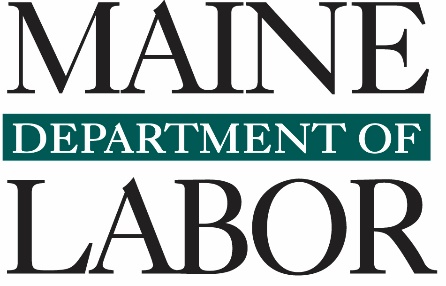 PROGRAM & SERVICE GUIDEHelping Maine job seekers and employers thriveCheck out our job board, Maine JobLink.See the Bureau of Employment Services page for more information.MissionThe Maine Department of Labor strives to ensure safe working conditions, protect against loss of income and enhanced opportunities for all people of Maine to improve their economic status.Contact InformationMaine Department of Labor, 54 State House Station, Augusta, Maine 04333-0054 web: www.maine.gov/labor | email: mdol@maine.govCommissioner’s Office: 207-621-5095 | Customer Service Unit: 207-623-7900 TTY users call Maine Relay 711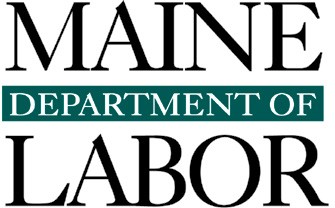 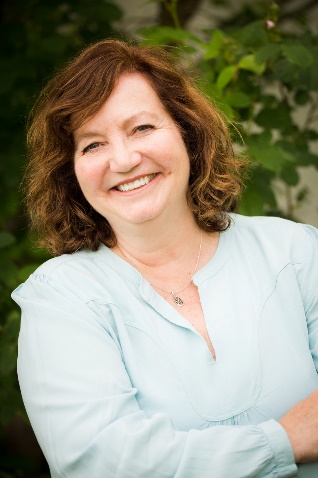 Welcome to theMAINE DEPARTMENT OF LABORThank you for your interest in the Maine Department of Labor, and your desire for information about its programs. The work of the Department is grounded in the belief that a career is a major building block of prosperity and is vital to helping Mainers chart their economic future. The Department seeks to ensure that people are treated and paid fairly, and that work is performed in safe and healthy workplaces. When jobs are lost, the Department provides unemployment benefits to those who qualify. By providing these services, the Department contributes to the overall success of Maine workers and the businesses for which they work.Workers and businesses are intrinsically connected—one can’t succeed without the other. Skilled workers help their businesses thrive. Thriving businesses are able to pay livable wages and provide good benefits. Safe workplaces keep people out of harm’s way, enabling them to take part fully in their personal and professional lives. Businesses benefit by having available workers and lower costs. When each individual and each business thrives, all of Maine thrives.Ultimately, our vision is that Maine people are working in an environment that treats all people respectfully, values their safety, and enables them to provide for their families. Our programs and services help move Maine toward this vision. The information on the following pages describes the many services offered by the Department. Please visit our website, one of our CareerCenters, or call us at one of the numbers provided if you have any questions.With appreciation and best regards,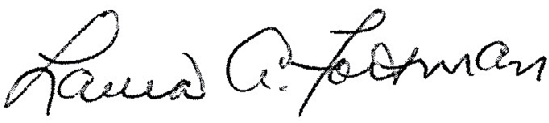 Laura Fortman, CommissionerServices are provided by the following Bureaus:Bureau of Labor StandardsThe Bureau of Labor Standards works to improve and ensure workplace safety, health, and workplace rights.Workplace Safety: SafetyWorks!More than 100 safety and health classes offered each year on a range of safety and health topics, including OSHA 10 and impairment detectionTraining on state and federal Wage and Hour requirements including the employment of minorsResearch and StatisticsCustomized company profiles on work-related injuries and illnessesTraining and speakers on OSHA injury and illness recordkeepingWorkers’ Compensation case and prevention dataData and research on wage and hour issuesConsultation on Labor LawsRequirements and best practices for compliance with state and federal minimum wage and overtime lawDrug testing policy requirements and sample policiesGuidance on youth employment and work permit processCompliance EffortsPublic and private-sector wage and hour standards enforcementDrug testing policy consultation, approval, and complianceYouth employment oversight including work permits for minors under the age of 16Establish and oversee minimum wage rates on state-funded construction projectsPublic sector (government only) occupational safety and health standards enforcementCommon Referrals through the Customer Service Unit (207-623-7900)To other MDOL Bureaus, Workers’ Compensation, Maine Human Rights Commission, Federal OSHA, Federal Wage and Hour, Federal Davis-BaconBureau Contactswww.maine.gov/labor/bls or 207-623-7900Bureau of Unemployment CompensationThe Bureau of Unemployment Compensation provides temporary financial assistance to people who lose their jobs through no fault of their own while they actively seek new employment.Overview of ServicesFiling, processing and payment of benefit claims under various state and federal unemployment insurance programs via the Internet or telephone claims systemsAppellate services to resolve benefit eligibility and unemployment tax liability disputesAdministration of the Unemployment Insurance Trust FundEmployer advisory services on unemployment insurance benefit charges and tax mattersDetermination of unemployment insurance protection coverageWorkShare—an employer alternative to layoffs during a temporary business downturnOnline Services for Workers (https://www.maine.gov/unemployment/)Filing initial or weekly benefit claimsSubmitting weekly work search activitiesCustomer Messaging Portal (questions about individual claims, filing process, weekly responsibilities, etc.)Information and ‘How To’ videos (https://www.maine.gov/unemployment/videos/) Frequently asked questions (FAQs)Benefit GuideReEmployME step-by-step system guideOnline Services for Employers (https://www.maine.gov/unemployment/)Employer Portal to access account information, pay unemployment taxes and file wage reportsReport New Hire informationRegister a business for unemployment coverageReview the Employer’s Guide to Maine Unemployment LawsRespond to separation requests for information via the SIDES and E-Response online portalLearn about the 12-point standard for proper worker classificationFrequently asked questions (FAQs)Systems Guide for Employer Portal Account and Unemployment Tax FormsProcedural and technical guidance for payroll providersInformational videos (https://www.maine.gov/unemployment/videos/)Unemployment Tax AuditorsAssist employers with filing quarterly wage reports and making paymentsAnswer questions about liability, rates, seasonality, successorships and much moreSpeak to local groups to provide information about the unemployment law and systemFMI: Find the Auditor nearest you by calling 207-621-5120 or toll-free at 1-844-754-3508, or contact Tax Section Manager at 207-621-5172Bureau Contacts www.maine.gov/labor/unemployment Unemployment Claims Center (Benefits): 
1-800-593-7660Appeals Division: 207-621-5001 Unemployment Fraud TipLine: 207-621-5100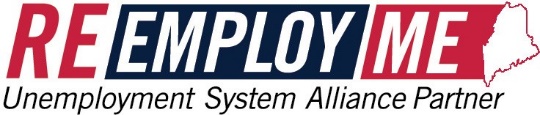 Bureau of Rehabilitation ServicesThe Bureau of Rehabilitation Services through its Division of Vocational Rehabilitation and Division for the Blind and Visually Impaired works to bring about full access to employment, independence and community integration for people with disabilities.For Job Seekers with DisabilitiesEmployment services — specialized job services to help individuals reach their career goals and 	overcome disability-related barriersSchool to work services — career planning and employment preparation for students and their familiesFor EmployersPre-employment services — Employer customized internships, apprenticeships, mentoring opportunities and training that develops future workersRecruitment and referral — Identification and matching of qualified candidates to meet employer workforce needsConsultation and training — Technical assistance and training on disability awareness, increasing business diversity of people with disabilities as customers and employees, the Americans with Disabilities Act, accommodations, assistive technology and other topics related to disabilitiesRetention — Guidance and support services, including job coaching and training, for employees who have or may acquire a disabilityFinancial incentives — Information on available resources, tax credits and/or deductions for hiring or accommodating people with disabilitiesAdditional ServicesServices for individuals who are blind and visually impaired — education services for children, orientation and mobility instruction, employment services and independent living servicesServices for people who are Deaf, late deafened or hard of hearing— information, referral, advocacy and employment assistanceOffice of the State Accessibility Coordinator — leads the State of Maine’s compliance under the American with Disabilities Act (ADA) and Section 504 Bureau Contactswww.maine.gov/rehab207-623-6799 or 1-855-ALL-HIREBureau of Employment ServicesThe Bureau of Employment Services works to build and sustain a quality workforce by connecting job seekers to training and employment and ensuring employers can hire skilled workers for their businesses.For Job SeekersJob search assistance including resume development, interview preparation, effective job search techniques, and access to job openingsAccess to the Maine JobLink—a no-cost job boardAccess to computers, software, and the internet for job search activitiesCareer direction through interest inventories and skill assessmentsReferral to training and education opportunities with financial assistance to those eligibleInformation on/referral to special services for veterans, older workers, and people with disabilitiesJob seekers may also visit any of the Maine Department of Labor CareerCenters or our partner locations listed on page seven of this publication or at www.mainecareercenter.gov for information on/referral to the following services:Starting Your Own BusinessHousing and ChildcareUnemployment CompensationTemporary Assistance For Needy Families (TANF)Tutoring For the Hi-Set (GED) ExamHealth Care/Affordable Care ActGeneral AssistanceCollege Financial Aid Information and FASFA WorkshopsApprenticeshipOn-the-Job-TrainingBureau of Employment Services—continuedFor EmployersWorkforce services through one access point - Maine at Work: Maineatwork.dol@maine.gov or 207-623-7966Hire skilled employeesAccess to skilled employeesAccess training resourcesFor new employees or to upskill existing workersWith referral to workforce education and training partnersTo develop training plans/standardsCreate internal career pathwaysIncrease employee engagementRecruit through the Maine JobLinkList job opportunities at no chargeAccess to job seeker profiles/resumes based on specific preferencesEasy job posting 24-7 from any computer or mobile deviceShare postings on Facebook, LinkedIn™, and TwitterMeet with applicants at CareerCenterAssist employees with transition before, during, and after down-sizing or closures through Rapid Response ServicesAccess free fidelity bonds to support hiring at-risk, hard-to-place job seekers with criminal records and involved in the criminal justice systemAccess Work Opportunities Tax Credit (WOTC) federal tax credits if hiring certain populationsBureau Contacts www.maine.gov/labor/bes/index.shtml or 1-888-459-8883 (in Maine)Employment & Training: 207-623-7981 Maine JobLink: 888-457-8883Migrant & Immigrant Services: 888-307-9800Center for Workforce Research and InformationThe Center for Workforce Research and Information provides data about labor market conditions and trends as information to the public, organizations and policy-makers.Information AvailableThe Center provides information to assess state and local labor markets, including:Labor force and unemployment rate estimatesOccupational jobs and wagesIndustry jobs and wagesEmployment and earnings outcomes of education and training program completersTen-year forecasts of the rate of change in the labor forceProjections of job openings for more than 600 occupationsBlogs and other articles on labor market topicsAnd online, such information as the following:Reports, blog articles, and presentations on current and projected future trendsInteractive visualizations of labor force, unemployment, and industry job trendsCounty profiles of a wide range of labor market and demographic informationStaff Expertise on Employment Data and TrendsThe Department Economist and other staff are available to help navigate the many sources of available data and to provide context and meaning of the data. Staff is available to meet with interested groups and businesses on the State’s workforce information.Center Contacts
www.maine.gov/labor/cwri or 207-623-7900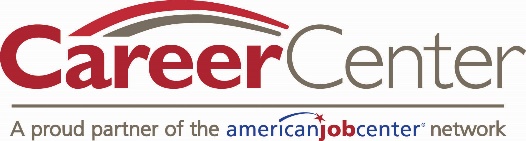 Augusta CareerCenter 45 Commerce Drive109 State House StationAugusta, ME 04333Phone: 624-5120 |1-800-760-1573
Fax: 287-5933Bangor (Tri-County) CareerCenter 45 Oak Street, Suite 3Bangor, ME 04401-6667Phone: 561-4050 | 1-888-828-0568Fax: 561-4066Brunswick (S. Midcoast) CareerCenter 29 Sewall Street, 
Brunswick, ME 04011Phone: 721-8200 | 1-888-836-3355Fax: 721-1105Calais CareerCenterOne College DriveCalais, ME 04619-0415Phone: 454-7551| 1-800-543-0303
Fax: 454-0349Lewiston CareerCenter5 Mollison WayLewiston, ME 04240-5805Phone: 753-9001 | 1-800-741-2991
Fax: 783-5301 Machias (Washington Cty) CareerCenter53 Prescott Drive, Suite 1Machias, ME 04654-9752Phone: 255-1900 | 1-800-292-8929Fax: 255-4778 Northern Kennebec 
Valley CareerCenter 
23 Stanley Road
P.O. Box 15
Hinckley, ME 04944
Phone: 474-4950 | 1-800-760-1572
Fax: 453-2501Greater Portland CareerCenter151 Jetport BoulevardPortland, ME 04102-9974
Phone: 822-3300 | 1-877-594-5627
Fax: 822-0221Presque Isle CareerCenter66 Spruce Street, Suite 1Presque Isle, ME 04769-3222Phone: 768-6829 | 1-800-635-0357
Fax: 768-6850 Rockland CareerCenter91 Camden Street, Suite 201Rockland, ME 04841-2421Phone: 596-2600 | 1-877-421-7916
Fax: 594-1428 Springvale (York Cty) CareerCenter9 Bodwell CourtSpringvale, ME 04083-1801Phone: 324-5460 | 1-800-343-0151
Fax: 324-7069 Wilton CareerCenter865 US Route 2EWilton, ME 04294-6649
Phone: 645-5800 | 1-800-982-4311
Fax: 645-2093Partner Career Services LocationsAroostook County Action Program (ACAP)771 Main street or P.O. Box 1116Presque Isle, ME 04769Phone: 207-764-3721Belfast: Goodwill Workforce/
Workforce Solutions Center5 Starrett Drive
Belfast, ME 04915Phone: 930-7047Bangor: Eastern MaineDevelopment CorporationComprehensive One Stop Center45 Oak StreetBangor, ME 04401Phone: 561-4050Dover-Foxcroft: Eastern MaineDevelopment Corporation50 Mayo StreetDover-Foxcroft, ME 04426Phone: 564-8196East Millinocket: Eastern MaineDevelopment Corporation1 Dirigo Drive, Suite 2East Millinocket, ME 04430Phone: 746-9608Ellsworth: Eastern MaineDevelopment Corporation248 State Street, Mill MallEllsworth, ME 04605Phone: 610-1521Machias: Eastern MaineDevelopment CorporationMaine Career Center Office53 Prescott Drive, Suite 1Machias, ME 04654Phone: 255-1900Workforce Solutions 
Comprehensive One-Stop
190 Lancaster Street, Suite 200 
Portland, ME 04101
Phone: 775-5891 Rumford CareerCenterPartner Location60 Lowell StreetRumford, ME 04276-2096Phone: 369-5000South Paris CareerCenterPartner Location4 Western AvenueSouth Paris, ME 04281Phone: 743-7763 or 753-9005 
(by appointment only)WMCA CareerCenter ServicesPartner Location20A Church StreetEast Wilton, ME 04234Phone: 860-4463 or 860-4454Western Maine Community Action Program5 Mollison Way 
Lewiston, ME 04240 Phone: 753-9001 or 
1-800-741-2991Helping Maine job seekers and employers thrive